Name: ___________________________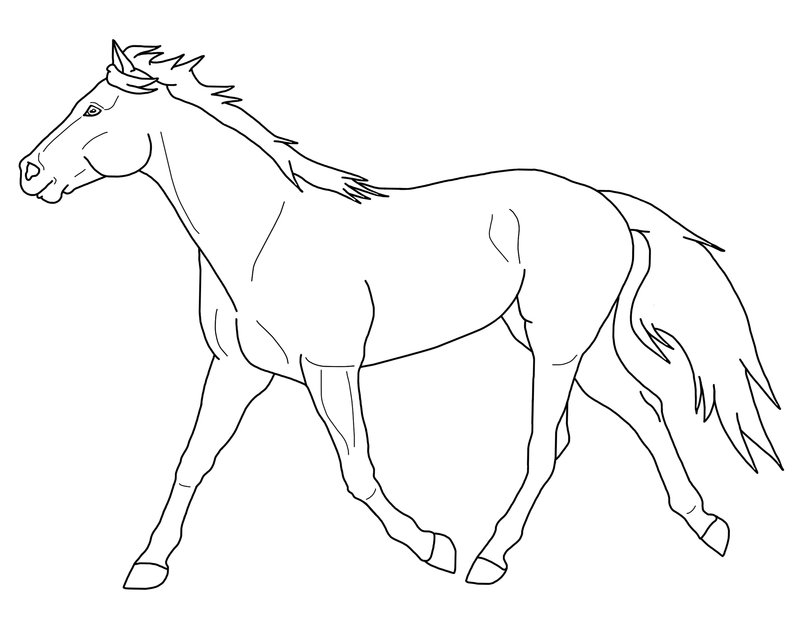 		Palomino						Red Dun		Buckskin						Grullo		Sorrel							Bay		Dapple Gray				Flea-Bitten Gray		Mushroom				Champagne		Red Silver					Bay RoanRabicano	White Horse with a Blood Mark		Rose Gray					Brindle	Blanket Appaloosa				Snowcap Appaloosa	Leopard Appaloosa				Snowflake Appaloosa